Activity Organizer:		- AFP InternationalTitle of Activity:		- AFP ICON 2024Names of Presenter(s):	- VariousDates and Location:	- April 7-9, Toronto, OntarioDate: Friday, April 5, 2024Pre-Conference: 8:00 [am] – 5:30 [pm] (8 pts) - [Fundamentals of Fundraising] - [CFRE Refresher]Date: Saturday, April 6, 2024Pre-Conference: 8:00 [am] – 5:30 [pm] (8 pts) - [Fundamentals of Fundraising] - [CFRE Refresher] - [Capital Campaign Fundraising: Ready, Set, Go!] - [Create the Ultimate, Money-Raising, Donor Engaging Comprehensive Fundraising Plan] - [Donor Retention: A Self-Assessment Workshop] - [Engaging Meaningfully with Donors Through a Gift in Will Pipeline] - [How to Write a Case for Support that Will Inspire Donors to Give] - [The Donor Decision Lab: Using Behavioral Science to Engage Supporters] - [The Future of Fundraising Events – Reimagining Events for New Generations of Donors - [You’ve Got The Chops: Speaking for Results]Date: Sunday, April 7, 2024Session 1: 9:00 [am] – 10:15 [am] (1.25 pts) - [2022 Stewardship Survey Results: Sharing Best Practices] - [Building the House: Applying Project Management Principles to the Grant Proposal Process] - [Creating Real, Token Free Board Diversity] - [Driving Impact: How to Supercharge Your Golf Tournament’s Fundraising Power] - [Getting Help: Engaging Volunteers to Grow Your Gift Planning Program] - [How to Communicate your Cause using the 3 Vs of Communication] - [Influencing and Informing Your Organization’s Vision for Philanthropy] - [Learning To Speak about Love in Fundraising: New Research from 2023] - [Making Sense of Fundraising: What’s Working in ’24 and More] - [Show Me the Money, Securing Lucrative Sponsorships] - [Small Shops Big Success in Planned Giving] - [Strategies for Indigenous Engagement in Fundraising: Lessons Learned and Shared] - [The Annual Global Review of Legal Developments & Court Decisions Impacting Fundraising and Philanthropy] - [The Downside of Donor Centric Fundraising] - [The Status of Canadian Fundraising Report: Current Trends, Examples and Advice to Drive Growth (Blackbaud)]Date: Sunday, April 7, 2024Session 2: 10:45 [am] – 12:00 [pm] (1.25 pts) - [Before Lights, Camera, ACTION!] - [Creating a Framework for Compassionate & Ethical Storying Telling] - [Empowering Communication Strategies Within The Disability Sector] - [From Capitol Hill to Nonprofits: how understanding public policy makes you a better fundraiser] - [From Click to Impact: Enhancing Your Online Donation Journey] - [Fundraising Intelligence: The New Standard in Modern Fundraising] - [Hacking Human Wetware - The Art and Science of Neurophilanthropy] - [Inspire and Influence Others to Act: Get Out of Your Head. Get Into Your Heart] - [Making the Ask- using neuroscience in your solicitation] - [Philanthropy is Black History: The Untold Stories of Black Philanthropists] - [Preparing Before, During, and After for Stellar Engagement] - [So, You’re Thinking About Leadership?] - [Sway the Doubters: Change the Narrative for Professional Fundraising] - [The Journey from 2 to 10 Million: Capital Campaigns and Identity] - [When the Going Gets Tough, The Generous Get Going: How Market Shifts Affect Charitable Giving]Date: Sunday, April 7, 2024Session 3: 4:00 [pm] – 5:15 [pm] (1.25 pts) - [Cognitive Impairment in Donors: Best Practices & Considerations] - [Faith, Fundraising, & Death - 3 traditions, unlimited questions] - [Fill your Prospect Pipeline: Internal and External Methods to Finding Your Next Major Gift Donors] - [Fundraising Effectiveness Project 2023 Review - Sector Trends and What To Do About Them] - [Get Q’d In! Advance Your Mission by Engaging LGBTQIA+ Donors] - [How to Convert Fans to Donors - A Fundraisers Guide to Social Media] - [How to engage with Latinx Community and thrive!] - [Interactive Listening Workshop: AI for Fundraisers] - [Matching the Ask to the Motivation] - [She Leads: Navigating Leadership in Nonprofit and Beyond] - [Taking Care of Your Workforce: Innovations in Mental Health Care] - [The New AFP Code of Ethics-Understanding and Using it.] - [Treat Stewardship as the Year-Long Celebration of the Gift- and Here's How to do it!] - [Women’s Leadership Journeys: Success in the face of organizational design, diversity and imposed imposter syndrome]Date: Monday April 8, 2024Session 1: 8:00 [am] – 9:15 [am] (1.25 pts)
 - [AFP Government Advocacy in Canada] - [Capital Campaigns: Top Trends and Best Practices to Help You Plan a Successful Campaign] - [Challenges of Being A Black Male In Fundraising] - [Culture Shock: Understanding Death Rituals and Superstitions in a Diverse World] - [Don’t Close the Door on Your Donors: Intentional Inclusivity in Fundraising Events] - [In a Donor Experience, Everything is Love or Lost] - [Let’s Get Critical: Rethinking Research & Evidence for the Sake of Better Practice] - [Leverage Top Trends for Engaging Your Healthcare Philanthropy Board] - [Leveraging Logic Models to Elevate Your Grant Writing and Reporting Prowess] - [Low Code App Development: A First Step to Creating Your Own AI Powered Tools] - [No Nonsense Must-Haves for Major Giving Success NOW!] - [Stepping Out to Fit In: How diverse consultants are reaching success on their own terms] - [Transform Your Relationships: How to Turn Volunteers and Donors Into Super Supporters] - [Why difficult ethical questions and dialogue are vital for a robust organizational culture]Date: Monday April 8, 2024Special Session: 9:45 [am] – 11:45 [am] (2 pts) - [Breaking the Silence: Confronting Anti-Black Racism in AFP]Date: Monday April 8, 2024Session 2: 10:15 [am] – 11:30 [am] (1.25 pts) - [De-Mystifying AI: Making sense of ChatGPT and Fundraising in the Age of AI] - [Demystifying Wellbeing: Taking the “Woo Woo” out of Individual and Organizational Wellbeing] - [Engaging Stakeholders to Champion Philanthropy] - [Exploring the Influence, Trends, and Education of the Hispanic and Latinx Community in American Philanthropy] - [Get to know your donors to increase engagement. Legal Aid and their LGBTQ+ audience] - [Just Do It! Kickstarting Your Inclusive Fundraising & Communications Practice] - [Mastering the Art of Year-Round Donor Engagement: Strategies to Acquire, Retain, and Inspire Donors] - [Must Wear Pants: Legacy Events Coming out of Covid] - [Planning and Budgeting for Fundraising Success] - [Stewardship: Why We Need to Say Thank You" So Many Times] - [The fundraising profession taking over the world] - [The Future of Fundraising is Female: Fundraisers & Donors Explore] - [Unlocking the Potential of Donor Advised Funds: Insights from the National Study on DAFs] - [Why Direct Mail + Digital is the Perfect Pairing to Recruit Young Donors]Date: Monday April 8, 2024Session 3: 1:30 [pm] – 2:45 [pm] (1.25 pts) - [Building Healthy Relationships Inside Your Organization to Best Serve Donors] - [Chasing Money, Power, Respect and the Uncharitable Impact of Inequitable Fundraising] - [Corporate Giving Officers’ Top Ten Turn-Offs, Straight from the Donor’s Mouth] - [Curating THE Volunteer Experience] - [Digital Marketing & Fundraising in 2024: How To Align Campaign Strategies To Maximize Results] - [Everything You Need To Know About African American High Wealth Donors] - [From Talk to Walk: Building a Diverse Donor Base through Authentic Partnerships] - [How to Create a Donor Newsletter That Raises Money] - [How to Implement Strategies for Increasing Engagement and Philanthropy among Donors of Color] - [Learn About The Advanced Credential in Fundraising, Its time to Get Involved in ACFRE] - [Less Attrition, More Funds Recipes to Improve Stewardship and Philanthropic Culture From Donors and Boards] - [Nine Simple Ideas to Increase Your Legacy Gifts] - [Predications and Personalization: Leveraging AI to Supercharge Your Nonprofit through Precision Philanthropy] - [Realigning fundraising for the "dollars up, donors down" era] - [Using an Equity Lens to Create Gift Acceptance Policies]Date: Monday April 8, 2024Session 4: 3:45 [pm] – 5:00 [pm] (1.25 pts) - [AI for Fundraising: Your Quick-Start Guide] - [Be Bold Better: What It Takes To Create Transformational Gifts] - [Building the Future Mid-Level and Major Donors] - [Corporate Partnership: Handling the Hard Questions] - [Cultivating Abundance - Big Gifts for Small Shops] - [Engaging Diverse Donors and Cultivating an Inclusive Donor Base] - [From Young Pro to Emerging Leader: How to maximize AFP to build your career!] - [How Capital Campaigns are Changing and What You Can Learn from National Organizations’ Experience] - [How to engage your board in fundraising] - [Manage and measure your impact as a Advanced asse] - [Moving Toward Equitable Futures: A CCF Panel] - [Not Just CRM Data Anymore! Mega-trends for Non-technical Fundraising Leadership] - [Post Give Day Tips to Amplify Donor Loyalty] - [Raising Money Where You Don’t Live: Funding in Secondary Markets] - [With a great story comes great responsibility: A case study of ethical and trauma-informed storytelling]Date: Tuesday, April 9, 2024Session 1: 8:00 [am] – 9:15 [am] (1.25 pts) - [AI in Fundraising: Enhancing Efficiency and Impact while Ensuring Accountability] - [Continuing the Conversation on being an Equitable, Inclusive, Diverse Leader] - [Data-Driven Do-Gooders: Unleash Your Nonprofit's Superpowers with Data] - [Development and Communications Teams Working Together: How to Get Along and Get On With It] - [Fundraising is Funny] - [The Keys to Donation Form Conversion: Design and Optimization] - [Learning from the Present to Prepare for the Future of Volunteer Engagement] - [Measuring Major Gifts Success: The Top 10 Metrics That Matter] - [Not ANOTHER AI session!? The Unexpected Applications of AI] - [Thinking Big Around Legacy Giving for Growth & Long-term Connection] - [Turn data into dollars: How insights and technology together can deliver major giving wins for fundraisers] - [Unleashing Leadership Potential: Coaching for Nonprofit Success and Building Inclusive Teams] - [What Not to Say to Your Donors, Eh? (And What to Say Instead)] - [Write and Wrong: Developing Million Dollar-plus Proposals] - [The Cockpit, Congress, and Charities: Stories from a Nonprofit CEO]Date: Tuesday, April 9, 2024Session 2: 10:15 [am] – 11:30 [am] (1.25 pts) - [Becoming a Changemaker: How Fundraisers are Positioned for Advancing Equity] - [Big Donors Love Big Ideas: Vision & Innovation Leading to Major Gifts] - [Brand Your Capital Campaign for Success] - [Building a Sustainable Fundraising Plan: A Research-backed Guide to Healthy Fundraising] - [Create a Fired-Up High Performing Board] - [Dare to Lead: Becoming a volunteer leader for AFP] - [Emerging Trends in Fundraising Research] - [Empowering Change: Engaging Black Communities and Donors in Fundraising] - [Engaging Meaningfully with Donors Through a Gift in Will Pipeline - [Hidden Gold: How Monthly Giving will build donor loyalty and improve donor retention] - [How We're Transforming Our AFP Chapter Through a Commitment to IDEA] - [Trust, Impact, and Communications to Overcome Donor Skepticism and Increase Fundraising Results] - [Unlocking Donor Potential: Transforming Volunteers into Cause Champions through Relationship-Driven Fundraising] - [Using the Power of Connections and Influence in Global Corporate Fundraising] - [You Can Be More Than Remotely Successful Fundraising Remotely]Total number of points attained: __________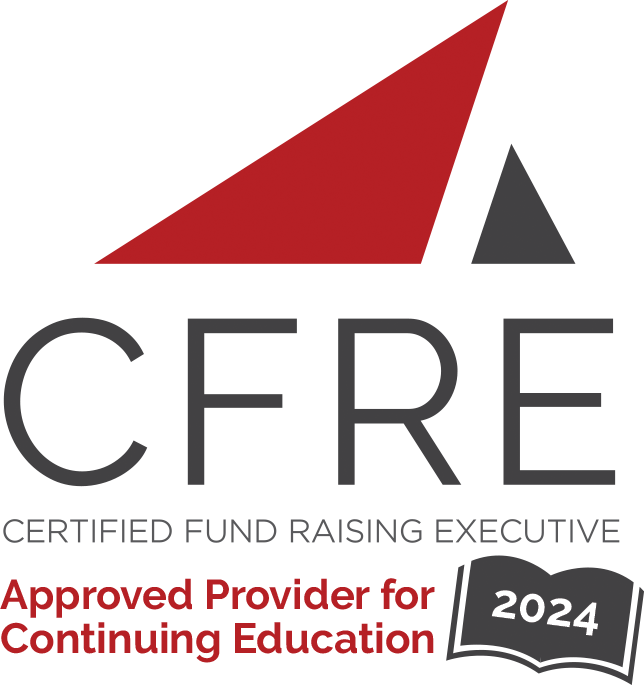 